18th ANNUAL NORTHEAST OHIO BUDDY WALK ● August 25, 2018 ● Presented by MINUTE MEN STAFFINGTeam Captain INCENTIVES for MONEY RAISED*7/15/18 is the DEADLINE for ALL incentives except for Team Name on Back of shirt (7/6/18) and $10K level (10/1/18)**Funds must be received by Midnight at USOD online/mail** Create a Team and Raise $321 by 6/21/18 to receive a Thank You Gift * Walk of Fame Signs available for $21 each *INCENTIVES$2500-$3499$3500-$4999$5000-$7499$7500-$9999$10,000 & upUSOD Family Fun package - Value up to $1000 awarded post  *DUE 10/1/18*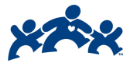 Team recognition at Opening Ceremony T Shirt Delivery  Snacks provided at Team table Table at Team Captains Corner  Team Name on Event Shirt  *DUE 7/6/18*Custom button with Buddy photo Unlimited smiles of appreciation from our buddies & their families